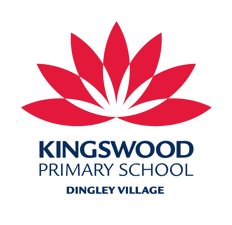 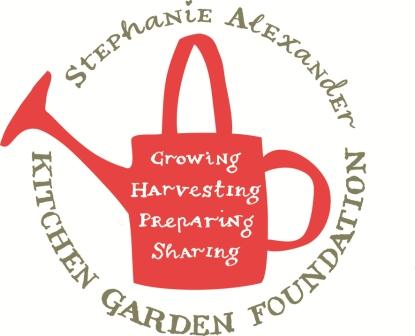 Lemon Coconut Syrup CakesSeason:  All						Difficulty: MediumServes: 36 mini cupcakes				Recipe source: taste.comFrom the garden: eggs, lemons (donated)	Allergies: contains egg, wheat & dairyWhat to do:Preheat oven to 180°C. Melt butter then brush 3 x 12 mini muffin pans to lightly grease.Use an electric beater to beat the butter and sugar in a bowl until pale and creamy. Add eggs, 1 at a time, beating well after each addition. Stir in sifted flours, coconut, lemon rind and yoghurt. Spoon mixture evenly among prepared pans. Checking number of students in the class to make sure everyone gets one.Bake in preheated oven for 15 minutes or until golden brown and a skewer inserted into the centres comes out clean. Remove from oven. Transfer to a wire rack.Meanwhile, to make the syrup, use a peeler to peel skin off lemon, (try to peel just the yellow part and not the bitter white part underneath) Cut into super fine julienne strips. Combine lemon rind and juice, water and sugar in a small saucepan over low heat. Cook, stirring, for 5 minutes or until sugar dissolves and syrup thickens. Remove from heat and add essence.Drizzle cakes with hot syrup to serve.Equipment:3 x mini muffin panssmall bowls x 2pastry brushKitchen AidSieveMeasuring cupsMeasuring spoonsScalesSmall saucepanWooden spoonWire rackIngredients:Melted butter, to grease125g butter215g (1 cup) brown sugar3 eggs75g (1/2 cup) self-raising flour40g (1/4 cup) plain flour45g (1/2 cup) desiccated coconut1 teaspoon finely grated lemon rind85g (1/3 cup) natural yoghurtLemon syrup1 lemon60ml (1/4 cup) fresh lemon juice60ml (1/4 cup) water70g (1/3 cup) caster sugar1 teaspoon coconut essence